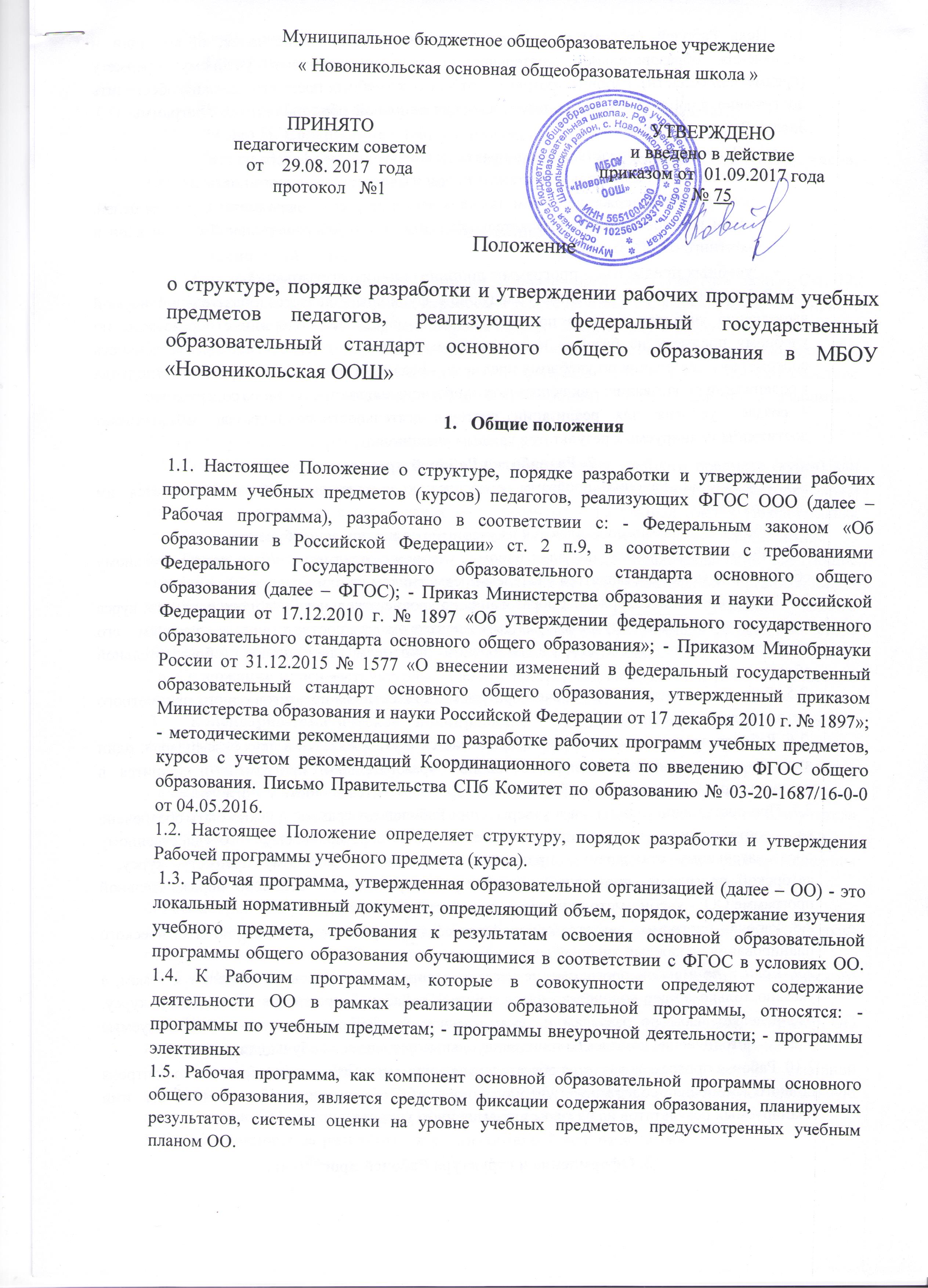 1.6. Цель Рабочей программы — создание условий для планирования, организации и управления образовательной деятельностью по определенному учебному предмету (предметной области). Рабочие программы отдельных учебных предметов должны обеспечить достижение планируемых результатов освоения основной образовательной программы ОО. Задачи Рабочей программы:  сформировать представление о практической реализации федерального государственного образовательного стандарта при изучении конкретного предмета;  определить содержание, объем, порядок изучения учебных предметов с учетом целей, задач и особенностей образовательной деятельности образовательной организации и контингента обучающихся. учебных предметов; - программы дополнительного образования. 1.7. Рабочая программа выполняет следующие функции: - является обязательной нормой выполнения учебного плана в полном объеме; - определяет содержание образования по учебному предмету на базовом и повышенном уровнях; - обеспечивает преемственность содержания образования по учебному предмету; - реализует принцип интегративного подхода в содержании образования; - включает модули регионального предметного содержания; - создает условия для реализации системно-деятельностного подхода;- обеспечивает достижение планируемых результатов каждым учащимся.2. Разработка Рабочей программы 2.1. Разработка Рабочих программ относится к компетенции ОО и реализуется им самостоятельно. 2.2. Рабочие программы составляются на учебный год или уровень обучения. 2.3. Рабочая программа по элективному учебному предмету и/или дополнительному образованию может составляться учителем-предметником на один-два учебных года.2.4. Проектирование содержания образования на уровне отдельного учебного предмета, курса осуществляется индивидуально каждым педагогом в соответствии с уровнем его профессионального мастерства и авторским видением дисциплины (образовательной области). 2.5. Допускается разработка Рабочей программы коллективом педагогов одного предметного методического объединения. 2.6. Рабочая программа составляется, принимается и утверждается в двух экземплярах: один является структурным элементом основной образовательной программы и хранится в документации ОО в течение учебного года, второй находится в работе у учителя. 2.7. При составлении, принятии и утверждении Рабочей программы должно быть обеспечено ее соответствие следующим документам: - федеральному государственному образовательному стандарту; - примерной программе по учебному предмету, курсу; - авторской программе, прошедшей экспертизу и апробацию; - основной образовательной программе ОО; - учебно-методическому комплексу (учебникам). 2.8. Рабочая программа является основой для создания учителем календарно-тематического планирования на каждый учебный год. 2.9. Если в примерной программе не указано распределение часов по разделам и темам, а указано только общее количество часов, учитель в Рабочей программе по предмету, курсу. распределяет часы по разделам и темам самостоятельно, ориентируясь на используемые учебно-методические комплекты и индивидуальные особенности обучающихся. 2.10. Рабочая программа является обязательным документом для административного контроля полного освоения содержания учебного предмета обучающимися и достижения ими планируемых результатов на базовом и повышенном уровнях. 3. Оформление и структура Рабочей программы3.1. Рабочая программа состоит из следующих  разделов: ОглавлениеРаздел I. Планируемые результаты освоения учебного предметаРаздел II. Содержание учебного предмета Раздел III. Тематическое планирование с указанием количества часов, отводимых на освоение каждой темыПриложениеКалендарно-тематическое планирование            Оценочный материал3.1. Текст набирается в редакторе Word for Windows шрифтом Times New Roman Cyr, 12, межстрочный интервал одинарный, переносы в тексте не ставятся, выравнивание по ширине, абзац 1,25 см, поля с левой и правой стороны сторон - 2 см, сверху и снизу- 1,5 см; центровка заголовков и абзацы в тексте выполняются при помощи средств Word, листы формата А4. Таблицы вставляются непосредственно в текст. Нумерация страниц производится в середине страницы внизу(кроме титульного листа и приложений). Распечатываются в альбомном варианте все страницы.3.2. Не допускаются ксерокопированные материалы. 3.3. Структура Программы является формой представления учебного предмета (курса) как целостной системы, отражающей внутреннюю логику организации учебно-методического материала, и включает в себя следующие элементы: - Титульный лист - Пояснительная записка - Содержание учебного предмета, курса - Календарно-тематическое планирование 3.4 Титульный лист – структурный элемент программы, представляющий следующие сведения (приложение 1): - полное наименование образовательной организации; - наименование «Рабочая программа предмета, курса по _________ (указание учебного предмета) для ________ класса»; - срок реализации рабочей программы; - сведения об авторе (ФИО); - год составления Программы; - гриф принятия/утверждения. 3.6. Содержание курса – структурный элемент программы, включающий толкование каждой темы, согласно нумерации в календарно-тематическом плане. 3.7. Календарно-тематическое планирование - является одним из самых важных компонентов рабочей программы, т.к. позволяет распределить весь учебный материал в соответствии с учебным планом и годовым графиком работы общеобразовательного учреждения (приложение 3). Каждый отчетный период (четверть, полугодие) календарно-тематический план рабочей программы соотносится с классным журналом и отчетом учителя о выполнении программного материала. В случае их расхождения учитель обосновывает и вносит изменения в календарно-тематический план, обеспечивая условия для прохождения программы в полном объеме за меньшее или большее количество учебных часов. 4. Рассмотрение и утверждение Рабочей программы4.1. Рассмотрение и утверждение Рабочей программы по учебному предмету (курсу) относится к компетенции ОО и реализуется ей самостоятельно. 4.2. Рабочая программа учебного предмета, курса принимается на заседании педагогического совета, утверждается руководителем ОО в срок до 1 сентября текущего года. 4.3. При несоответствии Рабочей программы установленным требованиям, директор ОО накладывает резолюцию о необходимости доработки с указанием конкретного срока. 4.4. Утвержденные Рабочие программы являются составной частью основной образовательной программы ОО, входят в обязательную нормативную локальную документацию ОО, публикуются на официальном сайте ОО.5. Ответственность за разработку и реализацию рабочей программы.5.1. Ответственность за своевременную разработку рабочей программы, еѐ соответствие настоящему Положению и последующую реализацию в полном объѐме утверждѐнной Программы возлагается на учителя-предметника (педагогического работника). С целью выполнения учебной программы в случае необходимости по объективным причинам учитель уплотняет темы программы, используя лист корректировки учебной программы (приложение 4), согласовав свои действия с заместителем директора по учебно-воспитательной работе. 5.2. Администрация МБОУ «Новоникольская ООШ» осуществляет систематический контроль за выполнением Рабочих программ, их практической части, соответствием записей в классном журнале содержанию Рабочих программ по итогам каждого учебного периода.5.3. Итоги проверки Рабочих программ фиксируются в административной справке заместителя директора по УВР и обсуждаются на совещаниях педагогических работников. Приложение 1Муниципальное бюджетное общеобразовательное учреждение «Новоникольская основная общеобразовательная школа».УтвержденоДиректор школы______________________201_ гРабочая программа по учебному предмету_______________________ класс  Срок реализации программы _________________ФИО, должность, категория учителя: ___________________________Приложение 2Рабочая программа по ______ для __ класса составлена на основе следующих нормативно-правовых и инструктивно-методических документов: 1.Приказ Министерства образования и науки Российской Федерации от 17.12.2010 г. № 1897 «Об утверждении федерального государственного образовательного стандарта основного общего образования»;                                                                                                                                       2. Федеральный Закон Российской Федерации  от 29.12.2012 года №273-ФЗ «Об образовании в РФ»  (с последующими изменениями и дополнениями)3.  Примерная программа по учебному предмету «_____________» автора _____________ 4.Постановление Главного государственного санитарного врача Российской Федерации от 29 декабря . N . Москва "Об утверждении СанПиН 2.4.2.2821-10 "Санитарно-эпидемиологические требования к условиям и организации обучения в общеобразовательных учреждениях"5.Приказ Министерства образования и науки Российской Федерации от 01.02.2012 №74 «О внесении изменений в федеральный базисный учебный план, примерные учебные планы для образовательных учреждений Российской Федерации, реализующих программы общего образования, утвержденные приказом Министерства образования и науки Российской Федерации от 09.03.2004 №1312», от 26.11.2010 №1241 «О внесении изменений в федеральный государственный образовательный стандарт основного общего образования, утвержденный приказом Министерства образования и науки Российской Федерации от 06.10.2009 №373», от 17.12.2010 №1897 «Об утверждении федерального государственного образовательного стандарта основного общего образования»6.Приказ Министерства образования Оренбургской области  от  06.08.2015 № 01-21/1742  «Об утверждении регионального базисного учебного плана и примерных учебных планов для общеобразовательных учреждений Оренбургской области».7. Приказ Министерства образования и науки Российской Федерации от 31.03.2014 г. № 253 «Об утверждении федерального перечня учебников, рекомендуемых к использованию при реализации имеющих государственную аккредитацию образовательных программ начального общего, основного общего, среднего общего образования»;                                                                              8.Приказ Министерства образования и науки Российской Федерации от 08.06.2015 г. № 576 «О внесении изменений утверждении в федеральный перечень учебников, рекомендуемых к использованию при реализации имеющих государственную аккредитацию образовательных программ начального общего, основного общего, среднего общего образования, утвержденный приказом Министерства образования и науки Российской Федерации от 31.03.2011г. № 253»;                                                                                                                                 9.Приказом Минобрнауки России от 31.12.2015 № 1577 «О внесении изменений в федеральный государственный образовательный стандарт основного общего образования, утвержденный приказом Министерства образования и науки Российской Федерации от 17 декабря 2010 г. № 1897»;10.Устав Муниципального общеобразовательного бюджетного учреждения «Новоникольская ООШ» ; 11.Образовательная программа МБОУ «Новоникольская ООШ»  12.Положение  МБОУ «Новоникольская ООШ»  «О структуре, порядке разработки и утверждения рабочих программ учебных курсов, предметов, дисциплин (модулей) образовательного учреждения, реализующего образовательные программы общего образования».13.Учебный план МБОУ  «Новоникольская ООШ»   на 2017-2018учебный год.               Приложение 3 Календарно-тематическое планирование. Таблица № 1 (русский язык и литература, математика, история, обществознание, ОБЖ, физическая культура, музыка, ИЗО,  технологии, иностранный язык):Таблица N 2 (физика, химия, биология, география)Приложение 4Листкорректировки рабочей программы по____________________________________________                                                                                                       предметучителя МБОУ  «Новоникольская ООШ» _________________________________________                                                                                                          ФИО Дата _____________________                       Подпись ____________/_____________________/«Рассмотрено» наметодическом объединении_________________________Протокол от _______ № ____Согласовано:Заместитель директора по УВР_____________________   «___»_______________ 201_ г№ урока Наименование раздела, тема (количество часов)Содержание в соответствии с ООП ООО (ООП НОО)Дата проведенияДата проведения№ урока Наименование раздела, тема (количество часов)Содержание в соответствии с ООП ООО (ООП НОО)планфакт                                             1.  Наименование раздела (количество часов)                                             1.  Наименование раздела (количество часов)                                             1.  Наименование раздела (количество часов)                                             1.  Наименование раздела (количество часов)                                             1.  Наименование раздела (количество часов)1.1. 1.1. 1.1. 1.1. 1.1. 1.2. 1.2. 1.2. 1.2. 1.2. 2. Наименование раздела (количество часов)2. Наименование раздела (количество часов)2. Наименование раздела (количество часов)2. Наименование раздела (количество часов)2. Наименование раздела (количество часов)2.1. 2.1. 2.1. 2.1. 2.1. 2.2. 2.2. 2.2. 2.2. 2.2. ИТОГО ИТОГО ИТОГО ИТОГО ИТОГО № урока Наименование раздела, тема (количество часов)Содержание в соответствии с ООП ООО (ООП НОО)Практика (практическая работа, лабораторная работа)Дата проведенияДата проведения№ урока Наименование раздела, тема (количество часов)Содержание в соответствии с ООП ООО (ООП НОО)Практика (практическая работа, лабораторная работа)планфакт                                             1.  Наименование раздела (количество часов)                                             1.  Наименование раздела (количество часов)                                             1.  Наименование раздела (количество часов)                                             1.  Наименование раздела (количество часов)                                             1.  Наименование раздела (количество часов)                                             1.  Наименование раздела (количество часов)1.1. 1.1. 1.1. 1.1. 1.1. 1.1. 1.2. 1.2. 1.2. 1.2. 1.2. 1.2. 2. Наименование раздела (количество часов)2. Наименование раздела (количество часов)2. Наименование раздела (количество часов)2. Наименование раздела (количество часов)2. Наименование раздела (количество часов)2. Наименование раздела (количество часов)2.1. 2.1. 2.1. 2.1. 2.1. 2.1. 2.2. 2.2. 2.2. 2.2. 2.2. 2.2. ИТОГО ИТОГО ИТОГО ИТОГО ИТОГО ИТОГО КлассНазвание раздела, темыДата проведения по плануПричина корректировкиКорректирующие мероприятияДата проведения  по факту